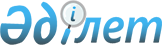 О внесении дополнения в постановление Правительства Республики Казахстан от 14 сентября 2004 года № 960 "О некоторых вопросах приобретения государственными предприятиями на праве хозяйственного ведения и организациями, контрольный пакет акций (долей) которых принадлежит государству, финансовых услуг"
					
			Утративший силу
			
			
		
					Постановление Правительства Республики Казахстан от 20 мая 2011 года № 553. Утратило силу постановлением Правительства Республики Казахстан от 10 ноября 2014 года № 1182      Сноска. Утратило силу постановлением Правительства РК от 10.11.2014 № 1182 (вводится в действие с 01.01.2017).

      Правительство Республики Казахстан ПОСТАНОВЛЯЕТ:



      1. Внести в постановление Правительства Республики Казахстан от 14 сентября 2004 года № 960 "О некоторых вопросах приобретения государственными предприятиями на праве хозяйственного ведения и организациями, контрольный пакет акций (долей) которых принадлежит государству, финансовых услуг" следующее дополнение:



      подпункт 10) пункта 1 дополнить частью второй следующего содержания:

      "В случае размещения временно свободных денег в банки второго уровня, заемщики которых участвуют в Программе посткризисного восстановления (оздоровление конкурентоспособных предприятий), утвержденной постановлением Правительства Республики Казахстан от 4 марта 2011 года № 225, выбор банка второго уровня осуществляется с учетом степени его участия в оздоровлении предприятий, определяемой в соответствии с рекомендациями Совета по оздоровлению.".



      2. Настоящее постановление вводится в действие со дня подписания и действует до 31 декабря 2016 года.      Премьер-Министр

      Республики Казахстан                       К. Масимов
					© 2012. РГП на ПХВ «Институт законодательства и правовой информации Республики Казахстан» Министерства юстиции Республики Казахстан
				